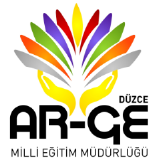 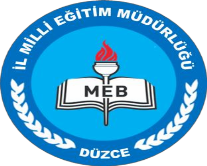 Düzce İl Milli Eğitim Müdürlüğü Araştırma Değerlendirme Komisyonu İş Ve İşlem BasamaklarıAnket ve Araştırma izinleri Milli Eğitim Bakanlığı’nın 07/03/2012 tarih ve 3616 sayılı 2012/13 No’lu Araştırma, Yarışma ve Sosyal Etkinlik İzinleri konulu Genelgesi kapsamında değerlendirilip sonuçlandırılmaktadır.Anket ve araştırma izin müracaatları bireysel veya kurumsal olarak yapılabilmektedir. 3-   Anket   ve   Araştırma   izinleri   ile   ilgili   başvurulara   Milli   Eğitim  Bakanlığı’nın07/03/2012 tarih ve 3616 sayılı 2012/13 No’lu Araştırma, Yarışma ve Sosyal Etkinlik İzinleri konulu Genelgesi doğrultusunda araştırmada kullanılacak ölçme araçları ve araştırma önerisinin eklenmesi gerekmektedir.Komisyonumuza gelen anket ve araştırma izin müracaatları ilgili genelge kapsamında istenilen tüm evrakların eksiksiz olması ve anket sorularının uygunluğu halinde 10 iş günü içinde işlemler sonuçlandırılmaktadır.Komisyondan uygun görüşle çıkan başvuru evrakları üst yazı ile valilik onayına gönderilmektedir.Onayı müteakip araştırmacılar Strateji Geliştirme Bölümü’nü arayarak anket izninin valilik onayından gelip gelmediğini öğrenebilirler.Milli Eğitim Müdürlüğümüze bağlı her türlü okul ve kurumlarda yapılmasına izin verilen araştırma uygulanmasında olabilecek fiziki zararları karşılama taahhüdü okul müdürlüğü ile doldurularak araştırma sonunda Ar-Ge birimine teslim edilecektir.DÜZCE MEM ARGEARAŞTIRMA İZİNLERİNDE DİKKAT EDİLECEK HUSUSLARDeğerlendirme komisyonu her hafta Cuma günleri toplanarak araştırma izni yazılarını incelemektedir.Akademik araştırmalar için izin aşamasında aşağıdaki bilgi ve belgeler sunulmalıdır:1-Üniversite’den Düzce  İl MEM’e yazılmış üstyazı.2-Yukarıdaki üstyazı ekinde olması gerekenler;a.    Araştırma önerisi (amacı, kapsamı, araştırma evreni vb. bilgiler)b.    Araştırma yapılacak okul listesi (“İldeki tüm meslek liseleri” vb. genellemeler dikkate alınmamaktadır. Liste eksik olduğundan işlem yapılmamaktadır.)c.     Araştırma yapılacak grup öğretmen ise kaç öğretmen ve branşı (“tüm BT Öğretmenleri” vb. genellemeler dikkate alınmamaktadır. Liste eksik olduğundan işlem yapılmamaktadır.)d.    Araştırma yapılacak grup öğrenci ise kaç öğrenci ve sınıf düzeyi (“tüm öğrenciler” vb. genellemeler dikkate alınmamaktadır. Liste eksik olduğundan işlem yapılmamaktadır.)3.Araştırmacı öğrenci ise yüksek lisans, doktora veya bitirme tezi/projesi olmalıdır.4.  Araştırmacı akademisyen(öğretim üyesi, öğretim görevlisi vb.) ise araştırma her türden olabilir.5.Anket ve araştırma izin müracaatları posta yolu ile gelmektedir. Araştırmacı iletişim bilgilerini yazmamaktadır (cep telefonu, e-posta mutlaka olmalı).Eksik evrak bulunması halinde komisyonumuzca araştırmacıya ulaşılamamaktadır.6.Anket ve araştırma izin müracaatlarında (araştırma, tez, ödev, proje vb.) genellikle araştırma önerisi unutulmaktadır. Araştırmanın komisyonda değerlendirilmesi için başvuruya mutlaka araştırma önerisi eklenmelidir.7.Anket ve araştırma izin müracaatlarında veri toplama araçlarının gönderilmesi (anketler vb.) unutulmaktadır. Araştırmanın komisyonda değerlendirilmesi için başvuruya mutlaka ölçme araçları eklenmelidir.8.Fiziki zararları karşılama taahhüdünün okul onaylı olarak Ar-Ge birimine  teslim  edilmesi mecburidir.9.Eksik evrakları bulunan ve iletişim bilgileri olmayan müracaatlar komisyonumuzca ret edilecektir.2015